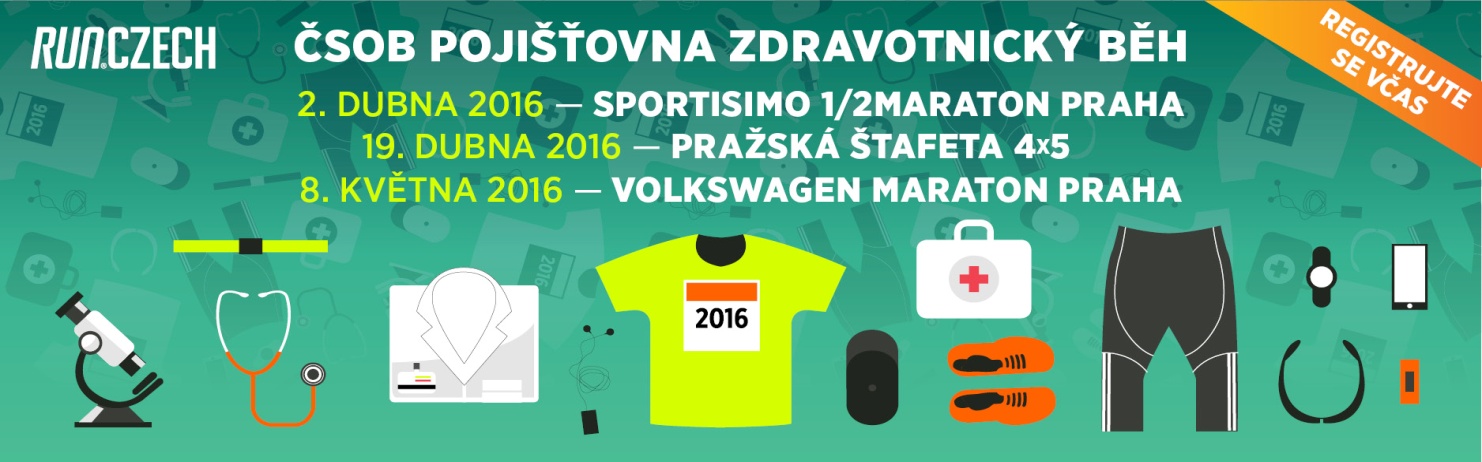 Motol staví štafety!Závod: ČSOB Pojišťovna Zdravotnický běh v rámci O2 Pražské štafety 4x5kmKdy: 19. Dubna 2016 v 17 hod.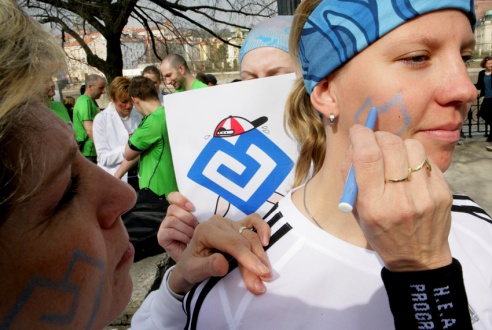 Kde: Výstaviště Praha, StromovkaOrganizátor: Prague International Marathon / PIM/Ročník: 1.Doprovodné akce: Bambini run, Piknik, KoncertPodmínky: týmový duch, veselá mysl.FN Motol má přes 44 štafet, dresy, zázemí Team boxu… přidejte se!Poslat seznam účastníků! + dotazy na dagmar.heroldova@fnmotol.czZměny jmen účastníků štafety možné až do dne závoduHledáme rychlíky – startovné zdarma!Nejrychleji přihlášení nebo rychlí běžci startovné zdarma!Více na www.fnmotol.cz/fofrem/  nebo www.runczech.com/Jak začít? Např. www.bezeckaskola.cz , Mattoni FreeRun, PIM Běžecký klub …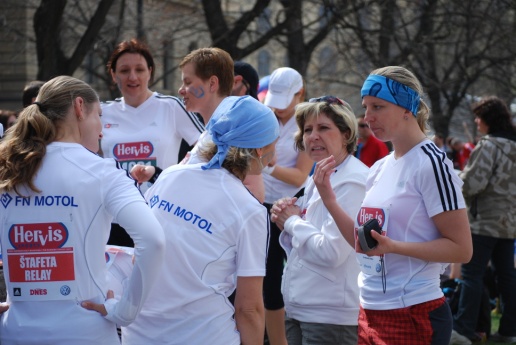 FN Motol má ve Zdravotnickém běhu již 6 ti letou tradici. Týmový duch, zábava pro všechny a skvělé odpoledne. Dokažte, že se lze zásadami zdravého a aktivního způsobu života řídit. Zahoďte stres a ostych! Předběhněte své kolegy! Přidejte se k nám! 